РассмотреноНа заседании педагогического совета                                  МКОУ «НСОШ им.Х.Исмаилова»Протокол №1 от 30.августа 2020г                                                                 УтвержденоДиректор МКОУ «НСОШ им. Х.Исмаилова»____________З.А.БаяджиеваПриказ №____ от________ 2020гОсновная образовательная программа начального общего образованияМКОУ «Новокосинская СОШ им.Х.Исмаилова»Бабаюртовского района                              Республики Дагестанс. Новая Коса - 2020 год .Общие положенияосновной образовательной программы начального общего образования (ООП НОО)МКОУ «НСОШ им. Х.Исмаилова»Начальное образование выступает важнейшим средством самореализации и самоутверждения ребёнка как субъекта, уже способного определить цель, смысл и ценность требований современной культуры к учебной, семейно-бытовой, досуговой деятельности человека. Формируемые на данном уровне навыки обеспечивают не только дальнейшее развитие ребёнка, но и активное восприятие, и осмысление текущей повседневной жизни, получение радости от умелого проявления жизненных сил, приобретаемых в процессе взросления знаний и умений.Актуальность предлагаемой программы заключается в том, что умение учиться, составляющее основу личностного развития учащегося, означает умение учиться познавать и преобразовывать мир, ставить проблемы, искать и находить новые решения; учиться сотрудничать с другими людьми на основе уважения и равноправия.В условиях информационного общества растет образовательный запрос на общекультурное, познавательное, личностное развитие учащихся, обеспечивающее такую ключевую компетентность как умение учиться. Отчётливо видно стремление родителей к увеличению продолжительности и качественному разнообразию дополнительного образования, становятся многообразнее досуговые потребности.Также ярко выражен запрос на здоровьесбережение, безопасность образовательного процесса.Таким образом, изменение социально-экономической ситуации требует выстраивания образовательного процесса на основе современных педагогических технологий, обеспечивающих достижение запланированных результатов обучения (ФГОС НОО), развитие универсальных учебных действий, умение учиться, способность к саморазвитию и самосовершенствованию.Основная образовательная программа начального общего образования МКОУ «НСОШ им. Х.Исмаилова» разработана в соответствии с требованиями федерального государственного образовательного стандарта начального общего образования к структуре основной образовательной программы, определяет цель, задачи, планируемые результаты, содержание и организацию образовательного процесса на ступени начального общего образования.Разработка образовательным учреждением основной образовательной программы начального общего образования осуществляется самостоятельно с привлечением органов самоуправления, обеспечивающих государственно – общественный характер управления образовательным учреждением.Программа отвечает возрастным особенностям учащихся: любознательности, активности, информированности, коммуникабельности, способности к творчеству, соответствует основным характеристикам современного образования: доступности, открытости, перспективности и научной обоснованности развития, вариативности, технологичности, поликультурности.При разработке ООП НОО учитывались рекомендации Примерной основной образовательной программы начального общего образования, особенности образовательного учреждения, образовательные потребности и запросы обучающихся, а также концептуальные положения УМК «Школа России».При разработке ООП учтены:Возможности образовательной среды школы.Уровень готовности учителей к реализации программы.Материально-техническое оснащение образовательного учреждения.Традиции, сложившиеся в школе.Содержание основной образовательной программы МКОУ «НСОШ им. Х.Исмаилова» отражает требования Стандарта и группируется в три основных раздела: целевой, содержательный и организационный.Целевой раздел определяет общее назначение, цели, задачи и планируемые результаты реализации основной образовательной программы, конкретизированные в соответствии с требованиями Стандарта и учитывающие региональные, национальные и этнокультурные особенности народов Российской Федерации, а также способы определения достижения этих целей и результатов.Целевой раздел включает:пояснительную записку;планируемые результаты освоения обучающимися основной образовательной программы на основе ФГОС и с учётом УМК «Школа России».систему оценки достижения планируемых результатов освоения основной образовательной программы начального общего образования.Содержательный раздел определяет общее содержание начального общего образования и включает образовательные программы, ориентированные на достижение личностных, предметных, и метапредметных результатов, в том числе:программу формирования универсальных учебных действий у обучающихся, включающую формирование компетенций обучающихся в области использования информационно-коммуникативных технологий;программы отдельных учебных предметов, курсов, включенных в УМК «Школа России»;программу духовно-нравственного развития и воспитания обучающихся на ступени начального общего образования;программу формирования здорового и безопасного образа жизни;программу формирования экологической культуры;программу коррекционной работы.Организационный раздел устанавливает общие рамки организации образовательного процесса, а также механизм реализации компонентов основной образовательной программы.Организационный раздел включает:базисный учебный план начального общего образования;план внеурочной деятельности;систему условий реализации основной образовательной программы в соответствии с требованиями Стандарта.МКОУ «НСОШ им. Х.Исмаилова » обеспечивает ознакомление обучающихся и их родителей ( законных представителей) как участников образовательного процесса:с уставом и другими документами, регламентирующими осуществление образовательного процесса в школе;с их правами и обязанностями в части формирования и реализации основной образовательной программы начального общего образования, установленными законодательством Российской Федерации и уставом ОО.Права и обязанности родителей (законных представителей) обучающихся в части, касающейся участия в формировании и обеспечении освоения всеми детьми основной образовательной программы, закрепляются в заключенном между ними и образовательном учреждением договоре, отражающем ответственность субъектов образования за конечные результаты освоения основной образовательной программы. Важнейшей частью основной образовательной программы является учебный план образовательного учреждения, который содержит две составляющие: обязательную часть и часть, формируемую участниками образовательного процесса, включающую в том числе внеурочную деятельность.Внеурочная деятельность организуется в таких формах, как экскурсии, кружки, секции, круглые столы, конференции, диспуты, научные общества, олимпиады, соревнования, поисковые и научные исследования.Формы, средства и методы обучения, духовно-нравственного развития и воспитания обучающихся, а также система оценок, формы, порядок и периодичность их промежуточной аттестации определены Уставом образовательного учреждения и соответствуют требованиям Федерального Закона Российской Федерации «Об образовании в Российской Федерации», Стандарта и положениям Концепции духовно-нравственного развития и воспитания личности гражданина России.I. ЦЕЛЕВОЙ РАЗДЕЛ1.1. Пояснительная запискаМКОУ «Новокосинская СОШ им. Х.Исмаилова» расположена по адресу: 368060 Республика Дагестан, Бабаюртовский район с.Новая Коса, ул. Школьная 8Ф.И.О. директора Баяджиева Зульмира АдильхановнаУчредитель: Администрация  Бабаюртовского районного муниципального образования Республики ДагестанЛицензия: Лицензия на право ведения образовательной деятельности, установленной формы и выданной "27_"сентября 2018 г., серия 05Л01, регистрационный номер № 0003704Министерство образования, культуры и науки Республики Дагестан, срок действия лицензии – бессрочно.Свидетельство об аккредитации: Свидетельство об аккредитации организации выдано "_10_" сентября_ 2018 г., Министерство образования и науки Республики Дагестан;Серия 05А01 N 0001755, срок действия свидетельства с "_10_" _сентября 2018__ г. до "13_" июня 2025 года.Телефон 8 9898812685Адрес электронной почты:  novokosasosh@mail.ruОсновная образовательная программа начального общего образования МКОУ «НСОШ им. Х.Исмаилова» разработана на основе Федерального государственного образовательного стандарта начального общего образования, Примерной основной образовательной программы начального общего образования, Концепции духовно-нравственного развития и воспитания личности гражданина России, нормативно-правовых документов, регламентирующих деятельность Учреждения, УМК «Школа России», а также запросов участников образовательного процесса.Основная образовательная программа начального общего образования МКОУ «НСОШ им. Х.Исмаилова» разработана рабочей группой школы (директором школы Баяджиевой З.А.., заместителем директора по УВР Шахмурадовой Г.С., учителем начальных классов Азаматовой А.Б, социальным педагогом  Даудовой Э.А., педагогом-психологом Алибекова Б.С.)ООП НОО составлена на основе Примерной основной программы начального общего образования в соответствии со следующими нормативными документами :Федеральный уровень:- Федеральный Закон от 29 декабря 2012 № 273 –ФЗ «Об образовании в Российской Федерации»;- Конвенция о правах ребёнка;- Приказ Министерства образования и науки РФ от 6 октября 2009 № 373 "Об утверждении и введении в действие федерального государственного образовательного стандарта начального общего образования", зарегистрировано в Минюсте РФ 22 декабря 2009 № 15785;- Приказ Министерства образования и науки Российской Федерации от 26 ноября 2010 № 1241 "О внесении изменений в федеральный государственный образовательный стандарт начального общего образования, утвержденный приказом Министерства образования и науки Российской Федерации от 6 октября 2009 г. № 373";- Приказ Министерства образования и науки Российской Федерации от 22 сентября 2011 № 2357 "О внесении изменений в федеральный государственный образовательный стандарт начального общего образования, утверждённый приказом Министерства образования и науки Российской Федерации от 6 октября 2009 г. № 373";- Приказ Министерства образования и науки Российской Федерации от 18 декабря 2012 № 1060 "О внесении изменений в федеральный государственный образовательный стандарт начального общего образования, утвержденный приказом Министерства образования и науки Российской Федерации от 6 октября 2009 г. № 373";- Приказ Министерства образования и науки Российской Федерации от 29 декабря 2014 № 1643 "О внесении изменений в приказ Министерства образования и науки Российской Федерации от 6 октября 2009 г. № 373 "Об утверждении и введении в действие федерального государственного образовательного стандарта начального общего образования";- Приказ Министерства образования и науки Российской Федерации от 18 мая 2015 № 507 "О внесении изменений в федеральный государственный образовательный стандарт начального общего образования, утвержденный приказом Министерства образования и науки Российской Федерации от 6 октября 2009 г. № 373";- Приказ Министерства образования и науки Российской Федерации от 31.12.2015 №1576 "О внесении изменений в федеральный государственный образовательный стандарт начального общего образования, утвержденный приказом Министерства образования и науки Российской Федерации от 6 октября 2009 г. №373"(Зарегистрировано в Минюсте России 02.02.2016 № 40936);- Постановление Главного государственного санитарного врача РФ от 29 декабря 2010 №189 "Об утверждении СанПиН 2.4.2.2821-10 "Санитарно-эпидемиологические требования к условиям и организации обучения в общеобразовательных учреждениях", зарегистрированного в Минюсте РФ 3 марта 2011 г., регистрационный номер 19993.;- Концепция УМК « Школа России».Региональный уровень:Закон «Об образовании в Республике Дагестан » от 12.12.2014г.Приказ МОН РК № 999 от 18.06.2018 г. «Об утверждении регионального (примерного) учебного плана на 2020-2021 учебный год;Приказ МО и Н РК № 74 от 01.02.2012 г. «О внесении изменений в федеральный базисный учебный план и примерные учебные планы для образовательных учреждений Российской Федерации, реализующих программы общего образования, утвержденные приказом Министерства образования Российской Федерации от 9 марта 2004г.№1312» (ОРКСЭ).Приказ МО и Н РК №846 от 16.06.2015г. «Об утверждении Порядка регламентации и оформления отношений государственной и муниципальной образовательной организации и родителей (законных представителей) обучающихся, нуждающихся в длительном лечении, а также детей-инвалидов, которые по состоянию здоровья не могут посещать образовательные организации, в части организации обучения по образовательным программам начального, общего, среднего общего образования на дому или в медицинских организациях, расположенных на территории Республики Дагестан»Школьный уровень:Устав ОУ;Локальные акты ОУ.а также социальный заказ родителей младших школьников.МКОУ «НСОШ им. Х.Исмаилова», организуя процесс обучения и воспитания обучающихся, стремится к тому, чтобы сделать его как можно более эффективным. Педагоги, равно как и родители, заинтересованы в том, чтобы школьники не только получали предметные знания и умения, но и научились жить в обществе, адаптироваться в нём, достигать социального успеха.Образовательная программа МКОУ «НСОШ им. Х.Исмаилова» определяет содержание и организацию образовательного процесса на ступени начального общего образования и направлена на:формирование общей культуры обучающихся, их духовно – нравственное, социальное, личностное и интеллектуальное развитие;создание основы для самостоятельной реализации учебной деятельности, обеспечивающей социальную успешность, развитие творческих способностей, саморазвитие и самосовершенствование, сохранение и укрепление здоровья обучающихся.1.1.1. Цель реализации основной образовательной программы начального общего образования МКОУ «НСОШ им. Х.Исмаилова»- обеспечение достижения планируемых результатов выпускниками 1 уровня обучения общеобразовательной школы в соответствии с установленными соответствующими федеральными государственными образовательными стандартами, а также формирование личности школьника в соответствии с выявленными индивидуальными возможностями и способностями, подготовленной к дальнейшему образованию и самореализацииДостижение поставленной цели при разработке и реализации образовательной организацией основной образовательной программы начального общего образования предусматривает решение следующих основных задач:формирование общей культуры, духовнонравственное, гражданское, социальное, личностное и интеллектуальное развитие, развитие творческих способностей, сохранение и укрепление здоровья;обеспечение планируемых результатов по освоению выпускником целевых установок, приобретению знаний, умений, навыков, компетенций и компетентностей, определяемых личностными, семейными, общественными, государственными потребностями и возможностями обучающегося младшего школьного возраста, индивидуальными особенностями его развития и состояния здоровья;становление и развитие личности в её индивидуальности, самобытности, уникальности и неповторимости;обеспечение преемственности начального общего и основного общего образования; – достижение планируемых результатов освоения основной образовательной программы начального общего образования всеми обучающимися, в том числе детьми с ограниченными возможностями здоровья (далее-дети с ОВЗ);обеспечение доступности получения качественного начального общего образования; – выявление и развитие способностей обучающихся, в том числе лиц, проявивших выдающиеся способности, через систему клубов, секций, студий и кружков, организацию общественно полезной деятельности;организация интеллектуальных и творческих соревнований, научнотехнического творчества и проектноисследовательской деятельности;участие обучающихся, их родителей (законных представителей), педагогических работников и общественности в проектировании и развитии внутришкольной социальной среды; – использование в образовательной деятельности современных образовательныхтехнологий деятельностного типа;предоставление обучающимся возможности для эффективной самостоятельной работы; – включение обучающихся в процессы познания и преобразования внешкольной социальной среды (населённого пункта, района, города).В основе реализации основной образовательной программы лежит системно-деятельностный подход, который предполагает:• воспитание и развитие качеств личности, отвечающих требованиям информационного общества, инновационной экономики, задачам построения российского гражданского общества на основе принципов толерантности, диалога культур и уважения его многонационального, полилингвального, поликультурного и поликонфессионального состава;• переход к стратегии социального проектирования и конструирования на основе разработки содержания и технологий образования, определяющих пути и способы достижения социально желаемого уровня (результата) личностного и познавательного развития обучающихся;• ориентацию на достижение цели и основного результата образования — развитие личности обучающегося на основе освоения универсальных учебных действий, познания и освоения мира;• признание решающей роли содержания образования, способов организации образовательной деятельности и учебного сотрудничества в достижении целей личностного и социального развития обучающихся;• учёт индивидуальных возрастных, психологических и физиологических особенностей обучающихся, роли и значения видов деятельности и форм общения при определении образовательно-воспитательных целей и путей их достижения;• обеспечение преемственности дошкольного, начального общего, основного общего, среднего (полного) общего и профессионального образования;• разнообразие индивидуальных образовательных траекторий и индивидуального развития каждого обучающегося (в том числе одарённых детей и детей с ограниченными возможностями здоровья), обеспечивающих рост творческого потенциала, познавательных мотивов, обогащение форм учебного сотрудничества и расширение зоны ближайшего развития.1.1.2. Принципы и подходы к формированию ООП НОО, состав участников образовательных отношений.ООП НОО соответствует основным принципам государственной политики РФ в области образования, изложенным в ФЗ – 273, в ФГОС НОО:гуманистический характер образования, приоритет общечеловеческих ценностей, жизни и здоровья человека, свободного развития личности;воспитание гражданственности, трудолюбия, уважения к правам и свободам человека, любви к окружающей природе, Родине, семье;единство федерального культурного и образовательного пространства, защита и развитие системой образования национальных культур, региональных культурных традиций и особенностей в условиях многонационального государства;общедоступность образования, адаптивность системы образования к уровням и особенностям развития и подготовки обучающихся и воспитанников;обеспечение самоопределения личности, создание условий для ее самореализации, творческого развития;формирование у обучающегося адекватной современному уровню знаний и ступени обучения картины мира;формирование человека и гражданина, интегрированного в современное ему общество и нацеленного на совершенствование этого общества;содействие взаимопониманию и сотрудничеству между людьми, народами независимо от национальной, религиозной и социальной принадлежности.В основе реализации основной образовательной программы лежит системнодеятельностный подходОсновная образовательная программа формируется с учётом особенностей уровня начального общего образования как фундамента всего последующего обучения.Образовательная программа МКОУ «НСОШ им. Х.Исмаилова» адресована:• для информирования о целях, содержании, организации и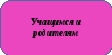 предполагаемых результатах деятельности ОУ• для определения сферы ответственности за достижениерезультатов школы, родителей и обучающихся ивозможностей для взаимодействия;• для углубления понимания смыслов образования и в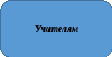 качестве ориентира в практической образовательнойдеятельности• для координации деятельности педагогического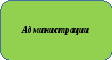 коллектива по выполнению требований к результатам иусловиям освоения учащимися ООП;• для регулирования взаимоотношений субъектовобразовательного процесса (педагогов, учеников,родителей, администрации и др.);• для повышения объективности оценивания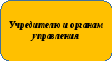 образовательных результатов ОУ в целом;• для принятия управленческих решений на основемониторинга эффективности процесса, качества, условий ирезультатов образовательной деятельности ОУ.и предназначена удовлетворить их потребности.МКОУ «НСОШ им. Х.Исмаилова», реализующая основную образовательную программу начального общего образования, обязана обеспечить ознакомление обучающихся и их родителей (законных представителей) как участников образовательных отношений:- с уставом и другими документами, регламентирующими осуществление образовательной деятельности в этой образовательной организации;с их правами и обязанностями в части формирования и реализации основной образовательной программы начального общего образования, установленными законодательством Российской Федерации и уставом образовательной организации.Права и обязанности родителей (законных представителей) обучающихся в части, касающейся участия в формировании и обеспечении освоения всеми детьми основной образовательной программы, закрепляются в заключенном между ними МКОУ «НСОШ им. Х.Исмаилова», договоре, отражающем ответственность субъектов образования за конечные результаты освоения основной образовательной программы.Привлечение родителей к сотрудничеству:работа Управляющего Совета школыработа общешкольного родительского комитетаработа родительского комитета классаПривлечение родителей к общешкольным и классным мероприятиям:1 сентября- «День Знаний»« Мама, папа, я – спортивная семья»«Прощание с начальной школой»«День здоровья»экскурсии и экскурсионные поездки.ООП НОО ориентирована на становление личностных характеристик выпускника («портрет выпускника начальной школы»), обозначенных в ФГОС НОО:любящий свой народ, свой край и свою Родину;уважающий и принимающий ценности семьи и общества;любознательный, активно и заинтересованно познающий мир;владеющий основами умения учиться, способный к организации собственной деятельности;готовый самостоятельно действовать и отвечать за свои поступки перед семьей и обществом;доброжелательный, умеющий слушать и слышать собеседника, обосновывать свою позицию, высказывать свое мнение;выполняющий правила здорового и безопасного для себя и окружающих образа жизни.1.1.3. Общая характеристика ООП НОО.В соответствии с требованиями ФГОС НОО, ООП НОО содержит обязательную часть и часть, формируемую участниками образовательных отношений. Обязательная часть ООП НОО составляет 80%, а часть, формируемая участниками образовательных отношений, - 20% от общего объема ООП НОО.ООП НОО реализуется в ОО через организацию урочной и внеурочной деятельности в соответствии с санитарно-эпидемиологическими правилами и нормативами.Планируемые результаты освоения обучающимися 1-4 классов в ООП НОО уточняют и конкретизируют общее понимание личностных, метапредметных и предметных результатов, представленных во ФГОС НОО на основе УМК «Школа России».Предметное содержание, дидактическое обеспечение, методическое сопровождение и художественно-полиграфическое исполнение указанных УМК направлены на достижение результатов освоения ООП НОО, отраженных во ФГОС НОО, учитывают требования к структуре и содержанию рабочих программ учебных предметов, курсов и способствуют эффективному решению следующих задач:реализации Концепции духовно-нравственного развития и воспитания личности гражданина России;организации образовательной деятельности обучающихся на основе системно-деятельностного подхода;достижению личностных, метапредметных и предметных результатов освоения ООП НОО посредством формирования УУД как основы умения учиться.Учебная нагрузка и режим занятий обучающихся определены в соответствии с действующими санитарными нормами.Начальные классы занимают 4 кабинета во втором здании школы. В кабинетах частично обновлена мебель: есть  парты, доска, учительский стол  и  стулья. Класс оформлен наглядными пособиями.Обучение в начальной школе ведется по УМК «Школа России».Обучение в начальных классах проходит по учебному плану, составленному на основе учебного плана, рекомендованного Министерством образования России; учебного плана для образовательных учреждений Республики Дагестан, реализующих программы начального общего образования с учетом ФГОС.1.1.4. Общие подходы к организации внеурочной деятельности.ООП НОО реализуется ОО через урочную и внеурочную деятельность в соответствии с санитарно-эпидемиологическими правилами и нормативами.Внеурочная деятельность организуется по следующим направлениям развития личности:спортивно оздоровительному;духовно-нравственному;социальному;общеинтеллектуальному;общекультурному.Цели организации внеурочной деятельности:создание условий для достижения обучающимися необходимого для жизни в обществе социального опыта и формирования принимаемой обществом системы ценностей;создание условий для личностного развития и социализации каждого обучающегося в свободное от уроков время;создание в ОО воспитывающей среды, обеспечивающей активизацию социальных, интеллектуальных интересов обучающихся;развитие здоровой, творчески растущей личности с гражданской ответственностью и правовым самосознанием, подготовленной к жизни в современном обществе.Задачи реализации внеурочной деятельности:обеспечение принципа добровольного выбора обучающимися форм внеурочной деятельности, возможности для обучающихся в течение учебного года перейти из одной группы, осваивающей определенную программу внеурочной деятельности, в другую;обеспечение разнообразия форм внеурочной деятельности обучающихся: экскурсии, кружки, спортивные секции, интеллектуальные и творческие фестивали и конкурсы, круглые столы, олимпиады, проектная деятельность, социально значимые практики, краеведческая работа и др.;учѐт возрастных и индивидуальных особенностей, интересов и потребностей обучающихся, запросов родителей (законных представителей) обучающихся;сохранение преемственности в направлениях и формах внеурочной деятельности на всех уровнях общего образования в ОО;формирование у обучающихся гражданской идентичности, приобщение к ценностям общества;формирование опыта самостоятельной проектно-исследовательской и художественной деятельности;формирование у обучающихся экологической грамотности, навыков здорового и безопасного образа жизни;ориентация результатов внеурочной деятельности на формирование всех групп планируемых результатов освоения ООП НОО с акцентом на личностных и метапредметных результатах.Таким образом, задачи внеурочной деятельности согласуются с планируемыми результатами освоения ООП НОО, программой формирования УУД у обучающихся при получении начального общего образования, программой духовно-нравственного развития, воспитания обучающихся при получении начального общего образования, программой формирования экологической культуры, здорового и безопасного образа жизни, программой коррекционной работы.Условия реализации образовательного процесса:Учебная неделя - 6 дней для  2-4классов,а для учащихся 1 класса 5 дневная нагрузка.Начало уроков - 08.00 часов Продолжительность уроков: 45 минутзанятия проводятся в одну смену,Обучение в 1-м классе осуществляется с соблюдением следующих дополнительных требований:использование "ступенчатого" режима обучения в первом полугодии (в сентябре, октябре - по 3 урока в день по 30 минут каждый, в ноябре - декабре - по 4 урока по 35 минут каждый; январь - май - по 4 урока по 40 минут каждый);- обучение проводится без балльного оценивания знаний обучающихся и домашних заданий;- дополнительные недельные каникулы в середине третьей четверти при традиционном режиме обучения.Продолжительность перемен. Продолжительность перемен между уроками составляет не менее 10 минут, большой перемены (после  3-го урока ) –20 минут. Продолжительность учебного года:4 четверти, 34 учебных недель для 2-4 классов, 33- для 1 классов.Продолжительность каникул в течение учебного года составляет не менее 30 календарных дней, летом – не менее 8 недель.Продолжительность обучения в начальной общеобразовательной школе – 4 года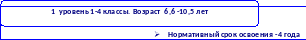 Формы организации учебного процесса: классно – урочная система, внеучебная деятельность (кружки, секции, проектная деятельность)Ведущие технологии, используемые в образовательном процессе в начальной школе:развивающее обучение;проблемное обучение;технология учебной деятельности;разноуровневое обучение с учётом индивидуальных психологических особенностей детей;игровые технологии;обучение в сотрудничестве;здоровьесберегающие технологии;проектные и исследовательские методы обучения;использование на уроках ИКТ;коллективная система обучения;Направления внеурочной деятельности:- спортивно-оздоровительное,- духовно- нравственное,- социальное,- общеинтеллектуальное,- общекультурное.Привлечение родителей к сотрудничеству:работа общешкольного родительского комитетаработа родительского комитета классаПривлечение родителей к общешкольным и классным мероприятиям:1 сентября «День Знаний»« Мама, Папа, Я – спортивная семья»«Прощание с начальной школой»«День здоровья»МКОУ «НСОШ им. Х.Исмаилова» обладает достаточной кадровой базой, обеспечивающей реализацию основной образовательной программы начального общего образования. Образованием и воспитанием обучающихся начальных классов занимаются 8 педагогов, из них имеет первую КК- 1 педагог, высшую КК -1 педагог.1.2. Планируемые результаты освоения обучающимися основной образовательной программы1.2.1. Планируемые результаты освоения основной образовательной программы начального общего образования МКОУ «НСОШ им. Х.Исмаилов» разработаны в соответствии с требованиями Стандарта к результатам обучающихся, освоивших образовательную программу на ступени начального общего образования. Они представляют собой систему показателей достижений учащихся во всех видах учебной и внеучебной деятельности, обеспечивающих их успешную подготовку к дальнейшему обучению на ступени основного общего образования.1.2.2 Планируемые результаты освоения учебных и междисциплинарных программ:обеспечивают связь между требованиями Стандарта, образовательным процессом и системой оценки результатов освоения образовательной программы МКОУ «НСОШ им. Х.Исмаилова».;являются содержательной и критериальной основой для составления рабочих программ учебных предметов, курсов начального общего образования в МКОУ «НСОШ им. Х.Исмаилова»Планируемые результаты МКОУ «НСОШ им. Х.Исмаилова» разработаны на основе:Концепции духовно-нравственного развития и воспитания личности гражданина России;Фундаментального ядра содержания общего образования;Программы формирования универсальных учебных действий МКОУ «НСОШ им. Х.Исмаилова»1.2.2.1. При освоении основной образовательной программы начального общего образования обеспечивается достижение личностных результатов:формирование основ российской гражданской идентичности, чувства гордости за свою Родину, российский народ и историю России, осознание своей этнической и национальной принадлежности; формирование ценностей многонационального российского общества; становление гуманистических и демократических ценностных ориентаций;формирование целостного, социально ориентированного взгляда на мир в его органичном единстве и разнообразии природы, народов, культур и религий;формирование уважительного отношения к иному мнению, истории и культуре других народов;овладение начальными навыками адаптации в динамично изменяющемся и развивающемся мире;принятие и освоение социальной роли обучающегося, развитие мотивов учебной деятельности и формирование личностного смысла учения;развитие самостоятельности и личной ответственности за свои поступки, в том числе в информационной деятельности, на основе представлений о нравственных нормах, социальной справедливости и свободе;формирование эстетических потребностей, ценностей и чувств;развитие этических чувств, доброжелательности и эмоционально-нравственной отзывчивости, понимания и сопереживания чувствам других людей;развитие навыков сотрудничества со взрослыми и сверстниками в разных социальных ситуациях, умения не создавать конфликтов и находить выходы из спорных ситуаций;формирование установки на безопасный, здоровый образ жизни, наличие мотивации к творческому труду, работе на результат, бережному отношению к материальным и духовным ценностям;метапредметных результатов:овладение способностью принимать и сохранять цели и задачи учебной деятельности, поиска средств ее осуществления;освоение способов решения проблем творческого и поискового характера;формирование умения планировать, контролировать и оценивать учебные действия в соответствии с поставленной задачей и условиями ее реализации; определять наиболее эффективные способы достижения результата;формирование умения понимать причины успеха/неуспеха учебной деятельности и способности конструктивно действовать даже в ситуациях неуспеха;освоение начальных форм познавательной и личностной рефлексии;использование знаково-символических средств представления информации для создания моделей изучаемых объектов и процессов, схем решения учебных и практических задач;активное использование речевых средств и средств информационных и коммуникационных технологий (далее – ИКТ) для решения коммуникативных и познавательных задач;использование различных способов поиска (в справочных источниках и открытом учебном информационном пространстве сети Интернет), сбора, обработки, анализа, организации, передачи и интерпретации информации в соответствии с коммуникативными и познавательными задачами и технологиями учебного предмета; в том числе умение вводить текст с помощью клавиатуры, фиксировать (записывать) в цифровой форме измеряемые величины и анализировать изображения, звуки, готовить свое выступление и выступать с аудио-, видео- и графическим сопровождением; соблюдать нормы информационной избирательности, этики и этикета;овладение навыками смыслового чтения текстов различных стилей и жанров в соответствии с целями и задачами; осознанно строить речевое высказывание в соответствии с задачами коммуникации и составлять тексты в устной и письменной формах;овладение логическими действиями сравнения, анализа, синтеза, обобщения, классификации по родовидовым признакам, установления аналогий и причинно-следственных связей, построения рассуждений, отнесения к известным понятиям;готовность слушать собеседника и вести диалог; готовность признавать возможность существования различных точек зрения и права каждого иметь свою; излагать свое мнение и аргументировать свою точку зрения и оценку событий;определение общей цели и путей ее достижения; умение договариваться о распределении функций и ролей в совместной деятельности; осуществлять взаимный контроль в совместной деятельности, адекватно оценивать собственное поведение и поведение окружающих;готовность конструктивно разрешать конфликты посредством учета интересов сторон и сотрудничества;овладение начальными сведениями о сущности и особенностях объектов, процессов и явлений действительности (природных, социальных, культурных, технических и др.) в соответствии с содержанием конкретного учебного предмета;овладение базовыми предметными и межпредметными понятиями, отражающими существенные связи и отношения между объектами и процессами;умение работать в материальной и информационной среде начального общего образования (в том числе с учебными моделями) в соответствии с содержанием конкретного учебного предмета;предметных результатов:русский языкформирование первоначальных представлений о единстве и многообразии языкового и культурного пространства России, о языке как основе национального самосознания;понимание обучающимися того, что язык представляет собой явление национальной культуры и основное средство человеческого общения, осознание значения русского языка какгосударственного языка Российской Федерации, языка межнационального общения;сформированность позитивного отношения к правильной устной и письменной речи как показателям общей культуры и гражданской позиции человека;овладение первоначальными представлениями о нормах русского и родного литературного языка (орфоэпических, лексических, грамматических) и правилах речевого этикета; умение ориентироваться в целях, задачах, средствах и условиях общения, выбирать адекватные языковые средства для успешного решения коммуникативных задач;овладение учебными действиями с языковыми единицами и умение использовать знания для решения познавательных, практических и коммуникативных задач;литературное чтениепонимание литературы как явления национальной и мировой культуры, средства сохранения и передачи нравственных ценностей и традиций;осознание значимости чтения для личного развития; формирование представлений о мире, российской истории и культуре, первоначальных этических представлений, понятий о добре и зле, нравственности; успешности обучения по всем учебным предметам; формирование потребности в систематическом чтении;понимание роли чтения, использование разных видов чтения (ознакомительное, изучающее, выборочное, поисковое); умение осознанно воспринимать и оценивать содержание и специфику различных текстов, участвовать в их обсуждении, давать и обосновывать нравственную оценку поступков героев;умение самостоятельно выбирать интересующую литературу; пользоваться справочными источниками для понимания и получения дополнительной информации;достижение необходимого для продолжения образования уровня читательской компетентности, выраженной в следующих умениях;иностранный языкприобретение начальных навыков общения в устной и письменной форме с носителями иностранного языка на основе своих речевых возможностей и потребностей; освоение правил речевого и неречевого поведения;освоение начальных лингвистических представлений, необходимых для овладения на элементарном уровне устной и письменной речью на иностранном языке, расширение лингвистического кругозора;сформированность дружелюбного отношения и толерантности к носителям другого языка на основе знакомства с жизнью своих сверстников в других странах, с детским фольклором и доступными образцами детской художественной литературы;математикаиспользование начальных математических знаний для описания и объяснения окружающих предметов, процессов, явлений, а также оценки их количественных и пространственных отношений;овладение основами логического и алгоритмического мышления, пространственного воображения и математической речи, измерения, пересчета, прикидки и оценки, наглядного представления данных и процессов, записи и выполнения алгоритмов;приобретение начального опыта применения математических знаний для решения учебно-познавательных и учебно-практических задач;умение выполнять устно и письменно арифметические действия с числами и числовыми выражениями, решать текстовые задачи, умение действовать в соответствии с алгоритмом и строить простейшие алгоритмы, исследовать, распознавать и изображать геометрические фигуры, работать с таблицами, схемами, графиками и диаграммами, цепочками, совокупностями, представлять, анализировать и интерпретировать данные;информатикаприобретение представлений об информационной картине мира, об информации и информационных процессах как элементах реальной действительности;овладение основными теоретическими понятиями информатики;приобретение опыта создания и преобразования простых информационных объектов: текстов, рисунков, схем различного вида, в том числе с помощью компьютера;умение строить простейшие информационные модели и использовать их при решении учебных и практических задач, в том числе при изучении других школьных предметов;приобретение представления о системно-информационной картине мира (мировоззрение) в процессе создания текстов, рисунков, схем;овладение навыками использования электронных пособий, конструкторов, тренажѐров, презентаций в учебном процессе;овладение навыками использования компьютера при тестировании, организации развивающих игр и эстафет, поиске информации в электронных справочниках и энциклопедиях.соблюдение безопасных приѐмов труда, пользования персональным компьютером для воспроизведения и поиска необходимой информации в ресурсе компьютера, для решения доступных конструкторско-технологических задач;пользование доступными приѐмами работы с готовой текстовой, визуальной, звуковой информацией в сети Интернет, а также с доступными способами еѐ получения, хранения, переработки;обществознание и естествознание (окружающий мир)понимание особой роли России в мировой истории, воспитание чувства гордости за национальные свершения, открытия, победы;сформированность уважительного отношения к России, родному краю, своей семье, истории, культуре, природе нашей страны, еѐ современной жизни;осознание целостности окружающего мира, освоение основ экологической грамотности, элементарных правил нравственного поведения в мире природы и людей, нормздоровьесберегающего поведения в природной и социальной среде;освоение доступных способов изучения природы и общества (наблюдение, запись, измерение, опыт, сравнение, классификация и др., с получением информации из семейных архивов, от окружающих людей, в открытом информационном пространстве);развитие навыков устанавливать и выявлять причинно-следственные связи в окружающем мире;умение объяснять мир;умение определять свое отношение к миру;основы духовно-нравственной культуры народов Россииготовность к нравственному самосовершенствованию, духовному саморазвитию;знакомство с основными нормами светской и религиозной морали, понимание их значения в выстраивании конструктивных отношений в семье и обществе;понимание значения нравственности, веры и религии в жизни человека и общества;формирование первоначальных представлений о светской этике, о традиционных религиях, их роли в культуре, истории и современности России;первоначальные представления об исторической роли традиционных религий в становлении российской государственности; становление внутренней установки личности поступать согласно своей совести; воспитание нравственности, основанной на свободе совести и вероисповедания, духовных традициях народов России;осознание ценности человеческой жизни;изобразительное искусствосформированность первоначальных представлений о роли изобразительного искусства в жизни человека, его роли в духовно-нравственном развитии человека;сформированность основ художественной культуры, в том числе на материале художественной культуры родного края, эстетического отношения к миру; понимание красоты как ценности; потребности в художественном творчестве и в общении с искусством;овладение практическими умениями и навыками в восприятии, анализе и оценке произведений искусства;овладение элементарными практическими умениями и навыками в различных видах художественной деятельности (рисунке, живописи, скульптуре, художественном конструировании), а также в специфических формах художественной деятельности, базирующихся на ИКТ (цифровая фотография, видеозапись, элементы мультипликации и пр.);овладение языком изобразительного искусства;эмоциональное восприятие и оценивание произведения искусства;знание особенностей различных видов изобразительной деятельности, развитие умений: рисовать цветными карандашами с переходами цвета и передачей формы предметов;рисовать простым карандашом, передавать Объем предметов с помощью градаций светотени;разрабатывать и выполнять композицию на заданную тему;работать в смешанной технике (совмещение различных приемов работы акварельными красками с гуашью и цветными карандашами);углубление и расширение понятия о некоторых видах изобразительного искусства;музыкасформированность первоначальных представлений о роли музыки в жизни человека, ее роли в духовно-нравственном развитии человека;сформированность основ музыкальной культуры, в том числе на материале музыкальной культуры родного края, развитие художественного вкуса и интереса к музыкальному искусству и музыкальной деятельности;умение воспринимать музыку и выражать свое отношение к музыкальному произведению;использование музыкальных образов при создании театрализованных и музыкально-пластических композиций, исполнении вокально-хоровых произведений, в импровизации;формирование культуры слушания ("читайте, смотрите, слушайте");навыки творческой деятельности ("сочините, пропойте, доскажите, пересочините");технологияполучение первоначальных представлений о созидательном и нравственном значении труда в жизни человека и общества; о мире профессий и важности правильного выбора профессии; усвоение первоначальных представлений о материальной культуре как продукте предметно преобразующей деятельности человека;приобретение навыков самообслуживания; овладение технологическими приемами ручной обработки материалов; усвоение правил техники безопасности; использование приобретенных знаний и умений для творческого решения несложных конструкторских, художественно-конструкторских (дизайнерских), технологических и организационных задач;приобретение первоначальных навыков совместной продуктивной деятельности, сотрудничества, взаимопомощи, планирования и организации;приобретение первоначальных знаний о правилах создания предметной и информационной среды и умений применять их для выполнения учебно-познавательных и проектных художественно конструкторских задач;физическая культураформирование первоначальных представлений о значении физической культуры для укрепления здоровья человека (физического, социального и психологического), о ее позитивном влиянии на развитие человека (физическое, интеллектуальное, эмоциональное, социальное), о физической культуре и здоровье как факторах успешной учебы и социализации;овладение умениями организовывать здоровьесберегающую жизнедеятельность (режим дня, утренняя зарядка, оздоровительные мероприятия, подвижные игры и т. д.);формирование навыка систематического наблюдения за своим физическим состоянием, величиной физических нагрузок, данных мониторинга здоровья (рост, масса тела и др.), показателей развития основных физических качеств (силы, быстроты, выносливости, координации, гибкости).Родной язык и литературное чтениеВ системе предметов общеобразовательной школы предметы родной язык подразделяется на изучение родного (русского) языка и родного (кумыкского) языка, а также родной (русской) литературы и родной (кумыкской) литературы реализует познавательную и социокультурную цели:учить языку как средству общения (формировать у обучающихся языковые и речевыеумения; и развивать коммуникативную, языковую и лингвистическую компетенции); - усилить практическую направленность обучения калмыцкому языку, повысить эффективность каждого урока;Развитие коммуникативной деятельности, культурологической компетенции: аудирования, говорения, умения монологической речи, развитие умений говорения на основе прочитанного, умение правильно, сознательно, выразительно читать.Формирование нравственных ценностей посредством изучения жанра устного народного творчества;Ознакомление с творчеством выдающихся писателей, поэтов, которые стояли у истоков русской и калмыцкой литературы, формирование гражданственности, патриотизма.Познавательная цель предполагает формирование у учащихся представлений о языке. В результате изучения русского и калмыцкого языков ученик должен знать, понимать - роль русского и кумыкского языков как одного из  национальных языков народов Дагестана, как государственных языков на территории Республика Дагестан;Социокультурная цель изучения русского и кумыкского языка включает формирование коммуникативной компетенции учащихся – развитие устной и письменной речи, монологической и диалогической речи, а также навыков грамотного, безошибочного письма.Для достижения поставленных целей изучения русского и кумыкского языка в начальной школе необходимо решение следующих практических задач: - развитие речи, мышления, воображения школьников, умения выбирать средства языка в соответствии с целями, задачами и условиями общения; - освоение первоначальных знаний о лексике, фонетике, грамматике кумыкского языка; - овладение умениями правильно писать и читать, участвовать в диалоге, составлять несложные монологические высказывания и письменные тексты- описания и повествования небольшого объема; - воспитание позитивного эмоционально-ценностного отношения к кумыкскому языку, чувства сопричастности к сохранению его уникальности и чистоты; пробуждение познавательного интереса к языку, стремления совершенствовать свою речь. - формирование умений и навыков грамотного, безошибочного письма; - развитие устной и письменной речи учащихся; - развитие языковой эрудиции школьника, его интереса к языку и речевому творчеству.Структура курсаИзучение русского и калмыцкого языков в начальной школе представляет собой первоначальный этап системы лингвистического образования и речевого развития учащихся. Специфика начального курса русского и кумыкского языков заключается в их тесной взаимосвязи со всеми учебными предметами, особенно с литературным чтением. Эти два предмета представляют собой единую образовательную область, в которой изучение языка сочетается с обучением чтению и первоначальным литературным образованием.1.3. Система оценки достижения планируемых результатов освоения основной образовательной программы1.3.1. В соответствии со Стандартом основным объектом системы оценки, еѐ содержательной и критериальной базой выступают планируемые результаты освоения обучающимися основной образовательной программы начального общего образования. Система оценки призвана способствовать поддержанию единства всей системы образования, обеспечению преемственности в системе непрерывного образования. Еѐ основными функциями являются ориентация образовательного процесса на достижение планируемых результатов освоения основной образовательной программы начального общего образования и обеспечение эффективной обратной связи, позволяющей осуществлять управление образовательным процессом.Основным объектом, содержательной и критериальной базой итоговой оценки подготовки выпускников на ступени начального общего образования выступают планируемые результаты, составляющие содержание блока «Выпускник научится» для каждой программы, предмета, курса.При оценке результатов деятельности образовательных учреждений и работников образования основным объектом оценки, еѐ содержательной и критериальной базой выступают планируемые результаты освоения основной образовательной программы, составляющие содержание блоков «Выпускник научится» и «Выпускник получит возможность научиться» для каждой учебной программы.Система оценки достижения планируемых результатов освоения основной образовательной программы начального общего образования предполагает комплексный подход к оценке результатов образования, позволяющий вести оценку достижения обучающимися всех трёх групп результатов образования: личностных, метапредметных и предметных.В соответствии с Требованиями Стандарта предоставление и использование персонифицированной информации возможно только в рамках процедур итоговой оценки обучающихся. Во всех иных процедурах допустимо предоставление и использование исключительно неперсонифицированной (анонимной) информации о достигаемых обучающимися образовательных результатах.В текущей оценочной деятельности целесообразно соотносить результаты, продемонстрированные учеником, с оценками типа:«зачѐт/незачѐт» («удовлетворительно/неудовлетворительно»), т.е. оценкой, свидетельствующей об освоении опорной системы знаний и правильном выполнении учебных действий в рамках диапазона (круга) заданных задач, построенных на опорном учебном материале;«хорошо», «отлично» — оценками, свидетельствующими об усвоении опорной системы знаний на уровне осознанного произвольного овладения учебными действиями, а также о кругозоре, широте (или избирательности) интересов.В процессе оценки используются разнообразные методы и формы, взаимно дополняющие друг друга (стандартизированные письменные и устные работы, проекты, практические работы, творческие работы, самоанализ и самооценка, наблюдения и др.).1.3.2. Особенности оценки личностных, метапредметных и предметных результатов Оценка личностных результатовОбъектом оценки личностных результатов являются сформированные у учащихся универсальные учебные действия, включаемые в три основных блока:самоопределение — сформированность внутренней позиции обучающегося — принятие и освоение новой социальной роли обучающегося; становление основ российской гражданской идентичности личности как чувства гордости за свою Родину, народ, историю и осознание своей этнической принадлежности; развитие самоуважения и способности адекватно оценивать себя и свои достижения, видеть сильные и слабые стороны своей личности;смыслоообразование — поиск и установление личностного смысла (т. е. «значения для себя») учения обучающимися на основе устойчивой системы учебно-познавательных и социальных мотивов; понимания границ того, «что я знаю», и того, «что я не знаю», «незнания» и стремления к преодолению этого разрыва;морально-этическая ориентация — знание основных моральных норм и ориентация на их выполнение на основе понимания их социальной необходимости; способность к моральной децентрации — учѐту позиций, мотивов и интересов участников моральной дилеммы при еѐ разрешении; развитие этических чувств — стыда, вины, совести как регуляторов морального поведения.Оценка личностных результатов осуществляется, во-первых, в ходе неперсонифицированных мониторинговых исследований специалистами, не работающими в данном классе, в школе.Вторым методом оценки личностных результатов учащихся используемым в образовательной программе является оценка личностного прогресса ученика с помощью портфолио, способствующего формированию у учащихся культуры мышления, логики, умений анализировать, обобщать, систематизировать, классифицировать.В ходе текущей оценки возможна ограниченная оценка сформированности отдельных личностных результатов, полностью отвечающая этическим принципам охраны и защиты интересов ребѐнка и конфиденциальности, в форме, не представляющей угрозы личности, психологической безопасности и эмоциональному статусу учащегося. Такая оценка направлена на решение задачи оптимизации личностного развития обучающихся и включает три основных компонента:характеристику достижений и положительных качеств обучающегося;определение приоритетных задач и направлений личностного развития с учѐтом как достижений, так и психологических проблем развития ребѐнка; систему психолого-педагогических рекомендаций, призванных обеспечить успешную реализацию задач начального общего образования.Другой формой оценки личностных результатов учащихся может быть оценка индивидуального прогресса личностного развития обучающихся, которым необходима специальная поддержка. Эта задача может быть решена в процессе систематического наблюдения за ходом психического развития ребѐнка на основе представлений о нормативном содержании и возрастной периодизации развития — в форме возрастно-психологического консультирования. Такая оценка осуществляется по запросу родителей (законных представителей) обучающихся или по запросу педагогов (или администрации образовательного учреждения) при согласии родителей (законных представителей) и проводится психологом, имеющим специальную профессиональную подготовку в области возрастной психологии.В планируемых результатах, описывающих эту группу, отсутствует блок «Выпускник научится». Это означает, что личностные результаты выпускников на ступени начального общего образования в полном соответствии с требованиями Стандарта не подлежат итоговой оценке.1.3.3. Оценка метапредметных результатов представляет собой оценку достижения планируемых результатов освоения основной образовательной программы, представленных в разделах «Регулятивные учебные действия», «Коммуникативные учебные действия», «Познавательные учебные действия» программы формирования универсальных учебных действий у обучающихся на ступени начального общего образования, а также планируемых результатов, представленных во всех разделах подпрограммы «Чтение. Работа с текстом».Основным объектом оценки метапредметных результатов служит сформированность у обучающегося регулятивных, коммуникативных и познавательных универсальных действий, т. е. таких умственных действий обучающихся, которые направлены на анализ и управление своей познавательной деятельностью. К ним относятся:способность обучающегося принимать и сохранять учебную цель и задачи; самостоятельно преобразовывать практическую задачу в познавательную, умение планировать собственную деятельность в соответствии с поставленной задачей и условиями еѐ реализации и искать средства еѐ осуществления; умение контролировать и оценивать свои действия, вносить коррективы в их выполнение на основе оценки и учѐта характера ошибок, проявлять инициативу и самостоятельность в обучении;умение осуществлять информационный поиск, сбор и выделение существенной информации из различных информационных источников;умение использовать знаково-символические средства для создания моделей изучаемых объектов и процессов, схем решения учебно-познавательных и практических задач;способность к осуществлению логических операций сравнения, анализа, обобщения, классификации по родовидовым признакам, к установлению аналогий, отнесения к известным понятиям;умение сотрудничать с педагогом и сверстниками при решении учебных проблем, принимать на себя ответственность за результаты своих действий.Во-первых, достижение метапредметных результатов может выступать как результат выполнения специально сконструированных диагностических задач, направленных на оценку уровня сформированности конкретного вида универсальных учебных действий.Во-вторых, достижение метапредметных результатов может рассматриваться как инструментальная основа (или как средство решения) и как условие успешности выполнения учебных и учебно-практических задач средствами учебных предметов. Этот подход широко использован для итоговой оценки планируемых результатов по отдельным предметам. В зависимости от успешности выполнения проверочных заданий по математике, русскому языку (родному языку), чтению, окружающему миру, технологии и другим предметам и с учѐтом характера ошибок, допущенных ребѐнком, можно сделать вывод о сформированности ряда познавательных и регулятивных действий обучающихся. Проверочные задания, требующие совместной работы обучающихся на общий результат, позволяют оценить сформированность коммуникативных учебных действий.Наконец, достижение метапредметных результатов может проявиться в успешности выполнения комплексных заданий на межпредметной основе. В частности, широкие возможности для оценки сформированности метапредметных результатов открывает использование проверочных заданий, успешное выполнение которых требует освоения навыков работы с информацией.Таким образом, оценка метапредметных результатов может проводиться в ходе различных процедур. Например, в итоговые проверочные работы по предметам или в комплексные работы на межпредметной основе целесообразно выносить оценку (прямую или опосредованную) сформированности большинства познавательных учебных действий и навыков работы с информацией, а также опосредованную оценку сформированности ряда коммуникативных и регулятивных действий.1.3.4. Портфель достижений как инструмент оценки динамики индивидуальных образовательных достиженийПоказатель динамики образовательных достижений – один из основных показателей в оценке образовательных достижений. Одним из наиболее адекватных инструментов для оценки динамики образовательных достижений служит портфель достижений ученика.Портфель достижений — это не только современная эффективная форма оценивания, но и действенное средство для решения ряда важных педагогических задач, позволяющее:поддерживать высокую учебную мотивацию обучающихся;поощрять их активность и самостоятельность, расширять возможности обучения и самообучения;развивать навыки рефлексивной и оценочной (в том числе самооценочной) деятельности обучающихся;формировать умение учиться — ставить цели, планировать и организовывать собственную учебную деятельность.Портфель достижений представляет собой специально организованную подборку работ, которые демонстрируют усилия, прогресс и достижения обучающегося в различных областях. Портфель достижений является оптимальным способом организации текущей системы оценки. При этом материалы портфеля достижений должны допускать проведение независимой оценки, например при проведении аттестации педагогов.В состав портфеля достижений могут включаться результаты, достигнутые учеником не только в ходе учебной деятельности, но и в иных формах активности: творческой, социальной, коммуникативной, физкультурно-оздоровительной, трудовой деятельности, протекающей как в рамках повседневной школьной практики, так и за еѐ пределами.В портфель достижений учеников начальной школы, который используется для оценки достижения планируемых результатов начального общего образования, целесообразно включать следующие материалы.1.·Выборки детских работ — формальных и творческих, выполненных в ходе обязательных учебных занятий по всем изучаемым предметам, а также в ходе посещаемых учащимися факультативных учебных занятий, реализуемых в рамках образовательной программы образовательного учреждения (как еѐ общеобразовательной составляющей, так и программы дополнительного образования).Обязательной составляющей портфеля достижений являются материалы стартовой диагностики, промежуточных и итоговых стандартизированных работ по отдельным предметам.Систематизированные материалы наблюдений (оценочные листы, материалы и листы наблюдений и т.п.) за процессом овладения универсальными учебными действиями, которые ведут учителя начальных классов (выступающие и в роли учителя-предметника, и в роли классного руководителя), иные учителя-предметники, школьный психолог, организатор воспитательной работы и другие непосредственные участники образовательного процесса.Материалы, характеризующие достижения обучающихся в рамках внеучебной (школьной и внешкольной) и досуговой деятельности, например результаты участия в олимпиадах, конкурсах, смотрах, выставках, концертах, спортивных мероприятиях, поделки и др. Основное требование, предъявляемое к этим материалам, – отражение в них степени достижения планируемых результатов освоения примерной образовательной программы начального общего образования. Анализ, интерпретация и оценка отдельных составляющих и портфеля достижений в целом ведутся с позиций достижения планируемых результатов с учётом основных результатов начального общего образования, закреплённых в Стандарте.2. Содержательный раздел2.1. ПРОГРАММА ФОРМИРОВАНИЯ УНИВЕРСАЛЬНЫХ УЧЕБНЫХ ДЕЙСТВИЙ У ОБУЧАЮЩИХСЯНА СТУПЕНИ НАЧАЛЬНОГО ОБЩЕГО ОБРАЗОВАНИЯАктуальность программы. Специфика современного мира состоит в том, что он меняется более быстрыми темпами. Поэтому знания, полученные в школе, через некоторое время устаревают и нуждаются в коррекции, а результаты обучения не в виде конкретных знаний, а в виде умения учиться становятся сегодня более востребованными. Исходя из этого, Федеральный государственный образовательный стандарт начального общего образования определил в качестве главных результатов образования - универсальные учебные действия. Универсальные учебные действия (УУД) – это обобщённые действия, обеспечивающие умение учиться.Цель программы:обеспечить регулирование процесса достижения обучающимися личностных и метапредметных результатов освоения основной образовательной программы начального общего образования МКОУ «НСОШ им. Х.Исмаилова» в соответствии с требованиями стандарта.Задачи программы:определить состав и характеристику универсальных учебных действий;определить условия формирования универсальных учебных действий в образовательном процессе школы и жизненно важных ситуациях.установить ценностные ориентиры начального образования в МКОУ «НСОШ им. Х.Исмаилова»Данная программа разработана на основе примерной основной образовательной программы, программы формирования УУД УМК «Школа России», и является основой для разработки рабочих программ отдельных учебных предметов, внеурочной деятельности, а также воспитательных систем начальных классов МКОУ «НСОШ им. Х.Исмаилова»2.1.1. Ценностные ориентиры содержания образования на ступени начального общего образованияЦенностные ориентиры содержания образования на ступени начального общего образования в МКОУ «НСОШ им. Х.Исмаилова» определены в соответствии с требованиями стандарта:формирование основ гражданской идентичности личности, включая:чувство сопричастности и гордости за свою Родину, народ и историю;осознание ответственности человека за благосостояние общества;восприятие мира как единого и целостного при разнообразии культур, национальностей, религий;отказ от деления на «своих» и «чужих»;уважение истории и культуры каждого народа;формирование психологических условий развития общения, кооперации сотрудничества на основе:доброжелательности, доверия и внимания к людям;готовности к сотрудничеству и дружбе, оказанию помощи тем, кто в ней нуждается;уважении к окружающим – умения слушать и слышать партнера, признавать право каждого на собственное мнение и принимать решения с учетом позиций всех участников;развитие ценностно-смысловой сферы личности на основе общечеловеческой нравственности и гуманизма:принятие и уважение ценностей семьи и общества, школы и коллектива и стремление следовать им;ориентация в нравственном содержании и смысле поступков, как собственных, так и окружающих людей, развитие этических чувств - стыда, вины, совести - как регуляторов морального поведения;формирование чувства прекрасного и эстетических чувств на основе знакомства с мировой и отечественной художественной культурой;развитие умения учиться как первого шага к самообразованию и самовоспитанию:развитие широких познавательных интересов, инициативы и любознательности, мотивов познания и творчества;формирование умения учиться и способности к организации своей деятельности (планированию, контролю, оценке);развитие самостоятельности, инициативы и ответственности личности как условия ее самоактуализации:формирование самоуважения и эмоционально-положительного отношения к себе;готовность открыто выражать и отстаивать свою позицию;критичность к своим поступкам и умение адекватно их оценивать;готовность к самостоятельным действиям, ответственность за их результаты;целеустремленность и настойчивость в достижении целей;готовность к преодолению трудностей и жизненного оптимизма;умение противостоять действиям и влияниям, представляющим угрозу жизни, здоровью и безопасности личности и общества в пределах своих возможностей.2.1.2 Характеристика универсальных учебных действий при получении начального общего образованияФормирование универсальных учебных действий в образовательном процессе начального звена МКОУ «НСОШ им. Х.Исмаилова» реализуется в ходе изучения системы учебных предметов, метапредметной деятельности, реализации оптимизационной модели внеурочной деятельности.Каждый учебный предмет в зависимости от его содержания и способов организации учебной деятельности обучающихся раскрывает определенные возможности для формирования универсальных учебных действий:коммуникативных умений, в том числе умения ориентироваться в ситуации общения, адекватно понимать речь партнера и строить свое речевое высказывание; контролировать и корректировать речь в зависимость от задач и ситуации общения; извлекать из текста информацию в соответствии с коммуникативной задачей;умения использовать знаковые системы и символы для моделирования объектов и отношений между ними;умений выполнять логические действия абстрагирования, сравнения, нахождения общих закономерностей, анализа, синтеза; осуществлять эвристические действия; выбирать стратегию решения; строить и проверять элементарные гипотезы.Требования к формированию универсальных учебных действий находят отражение в планируемых результатах освоения программ учебных предметов «Русский язык», «Литературное чтение», «Родной язык», «Родная литература», «Математика», «Окружающий мир», «Технология», «Иностранный язык», «Изобразительное искусство», «Физическая культура».Связь универсальных учебных действий с содержанием учебных предметов определяется следующими утверждениями:универсальные учебные действия представляют собой целостную систему, в которой можно выделить взаимосвязанные и взаимообуславливающие виды действий:коммуникативные – обеспечивающие социальную компетентность,познавательные – общеучебные, логические, связанные с решением проблемы,личностные – определяющие мотивационную ориентацию,регулятивные – обеспечивающие организацию собственной деятельности;формирование УУД является целенаправленным, системным процессом, который реализуется через все предметные области и внеурочную деятельность;заданные стандартом УУД определяют акценты в отборе содержания, планировании и организации образовательного процесса с учетом возрастно-психологических особенностей обучающихся;схема работы над формированием конкретных УУД каждого вида указывается в тематическом планировании, технологических картах;способы учета уровня их сформированности - в требованиях к результатам освоения УУД по каждому предмету и в обязательных программах внеурочной деятельности;педагогическое сопровождение этого процесса осуществляется с помощью универсального интегрированного портфолио, который является процессуальным способом оценки достижений учащихся в развитии универсальных учебных действий;результаты усвоения УУД формулируются для каждого класса и являются ориентиром при организации мониторинга их достижения.2.1.3. Связь универсальных учебных действий с содержанием учебных предметовФормирование универсальных учебных действий, обеспечивающих решение задач общекультурного, ценностно личностного, познавательного развития обучающихся, реализуется в рамках целостной образовательной деятельности в ходе изучения обучающимися системы учебных предметов и дисциплин, в метапредметной деятельности, организации форм учебного сотрудничества и решения важных задач жизнедеятельности обучающихся.Формирование универсальных учебных действий в учебном процессе осуществляется при усвоении разных предметных дисциплин. Требования к формированию универсальных учебных действий находят отражение в планируемых результатах освоения программ учебных предметов «Русский язык», «Литературное чтение», «Родной язык», «Родная литература», «Математика», «Окружающий мир», «Технология», «Иностранный язык», «Изобразительное искусство», «Музыка», «Физическая культура», «Основы религиозных культур и светской этики» в отношении ценностно-смыслового, личностного, познавательного и коммуникативного развития учащихся.Каждый учебный предмет в зависимости от его содержания и способов организации учебной деятельности учащихся раскрывает определенные возможности для формирования универсальных учебных действий.Русский языкЛитературное чтениеМатематикаОкружающий мирличностныежизненное само- определениеНравственно-этическая ориентацияСмыслообра-зованиеНравственно-этическая ориентациярегулятивныецелеполагание, планирование, прогнозирование, контроль, коррекция, оценка, алгоритмизация действий (Математика, Русский язык, Окружающий мир, Технология, Физическая культура и др.)познавательные общеучебныеМоделирова-ние (перевод устной речи в письменную)смысловое чтение, произвольные и осознанные устные и письменные высказываниямоделирование, выбор наиболее эффективныхспособов решениязадачширокий спектр источниковинформациипознавательныелогическиеформулирование личных, языковых, нравственных проблем. Самостоятельное создание способов решения проблем поискового и творческого характераанализ, синтез, сравнение, группировка, причинно-следственные связи, логические рассуждения, доказательства, практические действиякоммуникативныеиспользование средств языка и речи для получения и передачи информации, участие в продуктивном диалоге; самовыражение:монологические высказывания разного типа3. ОРГАНИЗАЦИОННЫЙ РАЗДЕЛ3. 1. Учебный план начального общего образования МКОУ «НСОШ им. Х.Исмаилова»в 2020-2021 учебном годуМуниципальное казённое общеобразовательное учреждение «Новокосинская средняя общеобразовательная школа имени Х.Исмаилова» Бабаюртовского района Республики Дагестан реализует учебные планы в соответствии с нормативно-правовыми документами:• Федеральный закон от 29.12.2013 г. № 273-ФЗ «Об образовании в Российской Федерации» (действующая редакция);• Федеральный государственный образовательный стандарт начального общего образования, утверждённым приказом Минобрнауки России от 06.10.2009 г. № 373 (в редакции Приказов Минобрнауки России от 26.11.2010 № 1241, от 22.09.2011 № 2357, от 18.12.2012 № 1060, от 29.12.2014 № 1643, от 18.05.2015 № 507, от 31.12.2015 № 1576 (далее – ФГОС НОО);• Федеральный государственный образовательный стандарт основного общего образования, утвержденный приказом Минобрнауки России от 17.12.2010 № 1897(в редакции Приказов Минобрнауки России от 29.12.2004 № 1644, от 31.12.2015 № 1577 (далее – ФГОС ООО);• Федеральный государственный образовательный стандарт среднего общего образования, утвержденный приказом Минобрнауки России от 17.05.2012 № 413 (в редакции Приказов Минобрнауки России от 29.12.2014 № 1645, от 31.12.2015 № 1578, от 29.06.2017 № 613 (далее – ФГОС СОО);• Федеральный компонент государственных образовательныхстандартов начального общего, основного общего и среднего (полного) общего образования, утвержденного приказом Министерства образования Российской Федерации от 05.03.2004 № 1089 (далее-ФК ГОС);• Письмо Минобрнауки России от 09.10.2017 № ТС-945/08 «О реализации прав граждан на получение образования на родном языке»;• Письмо Федеральной службы по надзору в сфере образования и науки от 20 июня 2018 г. № 05-192 «О вопросах изучения родных языков из числа языков народов РФ»;• СанПиН 2.4.2.2821-10 «Санитарно эпидемиологические требования к условиям и организации обучения в общеобразовательных учреждениях», утвержденными постановлением Главного государственного санитарного врача Российской Федерации от 29 декабря 2010 г. № 189 (действующая редакция с изменениями от 29 июня 2011 г., 25 декабря 2013 г., 24 ноября 2015 г.) (далее СанПиН);• Порядком организации и осуществления образовательной деятельности по основным образовательным программам, образовательным программам начального общего, основного общего и среднего образования, утвержденным приказом Министерства образования и науки Российской Федерации от 30.08.2013 г. № 1015• Приказом Министерства образования и науки Российской Федерации от 31 марта 2014 г. № 253 «Об утверждении федеральных перечней учебников, рекомендованных (допущенных) к использованию при реализации имеющих государственную аккредитацию образовательных программ начального общего, основного общего, среднего общего образования»• Приказами Минобрнауки России от 31 декабря 2015 года №1576, 1577, 1578 во ФГОС начального, основного и среднего общего образования внесены изменения, предусматривающие выделение отдельных самостоятельных предметных областей по русскому языку и литературе, родному языку и литературе с целью реализации в полном объёме прав обучающихся на изучение русского языка, родного языка, включая русский язык, из числа языков народов Российской Федерации.• Постановление Главного санитарного врача Российской Федерации от 30.06.2020г №16 «Об утверждении санитарно-эпидемиологические правил СП 3.1/2.4.3598-20 «Санитарно-эпидемиологические требования к устройству, содержанию и организации работы образовательных организаций и других объектов социальной инфраструктуры для детей и молодежи в условиях распространения новой коронавирусной инфекции (COVID-19)/• Методические рекомендации Министерства образования и науки Республики Калмыкия № 2273 от 21.08.2020г по конструированию учебного плана образовательной организацииЦелью учебного плана является создание условий для получения каждым учащимся доступного качественного образования в соответствии с его образовательными потребностями, формирование ключевых компетентностей.Задачи учебного плана:- обеспечить качественную реализацию выполнения государственного образовательного стандарта;- воспитать разносторонне развитую личность, способную к активной адаптации в обществе и самостоятельному жизненному выбору;- формировать активную гражданскую позицию;- обеспечить сохранение и укрепление здоровья учащихся.Учебный план определяет состав базового компонента, распределение времени между инвариантной и вариативной частями, максимальный объём аудиторной и домашней учебной нагрузки обучающихся.    Учебные планы образовательного учреждения на 2020-2021 учебный год обеспечивают выполнение гигиенических требований к режиму образовательного процесса, установленных СанПиН 2.4.2.2821-10 «Санитарно-эпидемиологические требования к условиям и организации обучения в общеобразовательных учреждениях» постановлением Главного государственного санитарного врача Российской Федерации от 29.12.2010 № 189, и в соответствии с федеральным базисным учебным планом 2004 г. и предусматривают:- 4-летний срок освоения образовательных программ начального общего образования для 1-4 классов. Продолжительность учебного года: 1 класс – 33 учебные недели, 2-4 классы - не менее 34 учебных недель;- 5-летний срок освоения образовательных программ основного общего образования для 5-9 классов. Продолжительность учебного года - не менее 34 учебных недель (не включая летний экзаменационный период);- 2-летний срок освоения образовательных программ среднего общего образования для 10-11 классов. Продолжительность учебного года - не менее 34 учебных недель (не включая летний экзаменационный период и проведение учебных сборов по основам военной службы).1.3 Учебный год начинается 01.09.2020 г. Для профилактики переутомления предусмотрено равномерное распределение периодов учебного времени и каникул в календарном учебном графике. Образовательная недельная нагрузка равномерно распределяется в течение учебной недели. Расписание уроков составляется отдельно для обязательных и факультативных занятий. Между началом занятий кружков и последним уроком обязательных занятий устанавливается перерыв продолжительностью не менее 45 минут.Объем домашних заданий (по всем предметам) должен быть таким, чтобы затраты времени на его выполнение не превышали (в астрономических часах): во 2 - 3 классах - 1,5 часа; в 4 - 5 классах - 2 часа; в 6 - 8 классах - 2,5 часа; в 9 – 11 классах - до 3,5 часов.Обучение в 1-м классе осуществляется с соблюдением следующих дополнительных требований:- учебные занятия проводятся по 5-дневной учебной неделе и только в первую смену;- используется «ступенчатый» режим обучения: в сентябре, октябре – по 3 урока в день по 30 минут каждый, в ноябре-декабре – по 4 урока по 35 минут каждый, в январе – мае – по 4 урока по 40 минут каждый;- рекомендуется организация в середине учебного дня динамической паузы продолжительностью не менее 40 минут;- обучение проводится без балльного оценивания знаний обучающихся и домашних заданий;- дополнительные недельные каникулы в середине третьей четверти при традиционном режиме обучения.1.4 Продолжительность учебной недели в 2-11 классах – 6 дней, а для 1 класса-5 дней.Учебные занятия в 1-11 классах проводятся в первую смену. Начало занятий в 8.00. 1.5. В структуре учебного плана выделяются две части:• обязательная часть• часть, формируемая участниками образовательного процессаОбязательная часть обеспечивает сохранение единого образовательного пространства в Российской Федерации, как при шестидневной неделе, так и при пятидневной учебной неделе.Обязательная часть учебного плана определяет состав учебных предметов, обязательных предметных областей и учебное время, отводимое на их изучение по классам (годам) обучения.Часть, формируемая участниками образовательного процесса учитывает возможности образовательного учреждения, социальный заказ родителей и индивидуальные потребности школьников максимально при шестидневной учебной неделе и минимально – при пятидневной учебной неделе.Изучение части, формируемой участниками образовательного процесса учебного плана общеобразовательного учреждения является обязательным для всех обучающихся данного класса.Учебный план основного общего образования (ФГОС НОО)Начальная ступень школьного обучения обеспечивает познавательную мотивацию и интересы учащихся, их готовность и способность к сотрудничеству и совместной деятельности ученика с учителем и одноклассниками, формирует основы нравственного поведения, определяющего отношения личности с обществом и окружающими.Учебный план для I – IV классов ориентирован на 4-летний нормативный срок освоения образовательных программ начального общего образования.На изучение учебного предмета «Родной язык» в 1 классе выделяется 1 час. Во  2, 3, 4 классах выделяется по 2 часа  «Родная литература и родной язык»  из обязательной части и 1 час из части, формируемая участниками образовательных отношений.Учебный предмет «Окружающий мир (основы безопасности жизни)» является интегрированным. В его содержание дополнительно введены развивающие модули и разделы социально-гуманитарной направленности, а также элементы основ безопасности жизнедеятельности.В рамках предмета «Основы религиозных культур и светской этики» изучаются основы православной культуры по выбору учащихся и их родителей (законных представителей).Особенностью учебного плана начального общего образования является введение внеурочной деятельности, важной составной части содержания образования, увеличивающей вариативность и адаптивность к интересам, потребностям и способностям школьников. Внеурочная деятельность обучающихся организуется по направлениям развития личности: духовно-нравственное, спортивно-оздоровительное, социальное, общеинтеллектуальное, общекультурное.Освоение обучающимися образовательной программы начального общего образования сопровождается промежуточной аттестацией в форме и порядке, определенных Положением о формах, периодичности и порядке текущего контроля успеваемости и промежуточной аттестации обучающихся.Промежуточная аттестация - это установление уровня достижения результатов освоения учебных предметов, курсов, предусмотренных образовательной программой.Промежуточная аттестация подразделяется на четвертную, которая проводится по каждому учебному предмету по итогам четверти, а также годовую промежуточную аттестацию, которая проводится по каждому учебному предмету по итогам учебного года.Сроки проведения промежуточной аттестации - в соответствии с календарным учебным графиком.Промежуточная аттестация обучающихся 1 классов проводится в форме:-диагностических работ (русский язык, математика);-техники чтения (литературное чтение);-метапредметной проверочной работы;Промежуточная аттестация обучающихся 2-4 классов проводится в форме:-итоговой комплексной работы (русский язык, математика);- техники чтения (литературное чтение);-административных контрольных работ (по четвертям);-ВПР.Годовая промежуточная аттестация проводится на основе результатов четвертных аттестаций. Годовая оценка выставляется как среднее арифметическое четвертных отметок.В рамках предмета «Основы религиозных культур и светской этики» изучаются основы православной культуры по выбору учащихся и их родителей (законных представителей)..Недельный учебный планМКОУ «Новокосинская СОШ имени Х.Исмаилова»на 2020-2021 учебный год в рамках ФГОС НОО(6-ти дневная рабочая неделя, кроме 1 класса(у них 5-ти дневная неделя)Всего1234Обязательная частьРусский язык и литературное чтениеРусский язык555520Литературное чтение344314Родной язык .Литературное чтениена родном языкеРодной язык12216Литературное чтение на родном языке-1113Иностранный языкИностранный язык (английский)-2226Математика и информатикаМатематика444416Обществознание и естествознаниеОкружающий мир22228Основы религиозной культуры и светской этикиОсновы православной культуры---11ИскусствоМузыка11114Изобразительное искусство11114ТехнологияТехнология11114Физическая культураФизическая культура333312Фактическая недельная нагрузка2126262699Часть, формируемая участниками образовательных отношений:-----Максимально допустимая недельная нагрузка2126262699Внеурочная деятельностьЦели и задачи внеурочной деятельности на уровне начального общего образования: обеспечение соответствующей возрасту адаптации ребёнка в образовательной организации, создание благоприятных условий для развития ребёнка учёт его возрастных и индивидуальных особенностей.Внеурочная деятельность организуется по направлениям развития личности (спортивно оздоровительное, духовно-нравственное, социальное, общеинтеллектуальное, общекультурное).План внеурочной деятельности начального общего образования МКОУ «НСОШ им. Х.Исмаилова» 2020-2021 учебный годНаправление внеурочной деятельностиФормы организации внеурочной деятельностиКоличество часов в неделю1 -22- 23- 34- 3Социальное направление в 1 классе-1 час.Шахматы в 1 классе – 1 часГород мастеров во 2 классе -1 часШахматы во 2 классе -1 часШкола добрых дел в 3 классе- 1 часШахматы в 3 классе-1 часЗанимательная математика в 3 классе -1 часШкола добрых дел в 4 классе- 1 часШахматы в 4 классе-1 часЗанимательная математика в 4 классе -1 часИтого   10 часовПояснительная записка к плану внеурочной деятельности в 1-4 классахМКОУ «НСОШ им. Х.Исмаилова» в 2020-2021 учебном году1. Общие положения1.1. План внеурочной деятельности МКОУ «НСОШ им. Х.Исмаилова» является нормативно-правовым документом, который отражает организационно-педагогические условия, необходимые для реализации основной образовательной программы; фиксирует максимальный объем аудиторной нагрузки обучающихся, направления и перечень курсов внеурочной деятельности.1.2. План внеурочной деятельности МКОУ «НСОШ им. Х.Исмаилова»реализуя принцип преемственности, является частью основной образовательной программы начального общего образования (далее – ООП НОО) в соответствии с ФГОС НОО, реализуемой в 1-4 классах.1.3. План внеурочной деятельности разработан на основании и с учетом следующих документов:Федеральный закон от 29.12.2012 № 273-ФЗ «Об образовании в Российской Федерации» (с изм. и доп. от 03.07.2016)Федеральный государственный образовательный стандарт начального общего образования (далее – ФГОС НОО), утвержденный приказом Министерства образования и науки Российской Федерации от 06.10.2009 № 373 (с изм. от 31.12.2015 № 1576, от 29.12.2014 № 1643, от 18.12.2012 № 1060, от 22.09.2011 № 2357, от 26.11.2010 № 1241)Примерная основная образовательная программа начального общего образования (далее – ПООП НОО) (одобрена решением федерального учебно-методического объединения по общему образованию, протокол от 08.04.2015 № 1/15, в ред. протокола № 3/15 от 28.10.2015 федерального учебно-методического объединения по общему образованию)Санитарно-эпидемиологические требования к условиям и организации обучения в общеобразовательных учреждениях (далее – СанПиН 2.4.2.2821-10), утвержденные постановлением Главного государственного санитарного врача Российской Федерации от 29.12.2010 № 189 (в ред. от 24.11.2015 № 81)Письмо Министерства образования и науки Российской Федерации от 12.05.2011 № 03-296«Об организации внеурочной деятельности при введении Федеральногогосударственного образовательного стандарта общего образования»Устав МКОУ «НСОШ им. Х.Исмаилова»Основная образовательная программа начального общего образования МКОУ «НСОШ им. Х.Исмаилова»Лицензия        на осуществление образовательной деятельности в МКОУ «НСОШ им. Х.Исмаилова» Лицензия на право ведения образовательной деятельности, установленной формы и выданной "27_"сентября 2018 г., серия 05Л01, регистрационный номер № 0003704Министерство образования, культуры и науки Республики Дагестан, срок действия лицензии – бессрочно.1.4. ООП НОО МКОУ «НСОШ им. Х.Исмаилова» также реализуется и через внеурочную деятельность.Внеурочная деятельность в рамках реализации ФГОС НОО – это образовательная деятельность, осуществляемая в формах, отличных от классно-урочной, и направленная на решение следующих задач:обеспечение успешной адаптации ребенка к обучению в школеоптимизация учебной нагрузки обучающихсяулучшение условий для развития ребенка с учетом его возрастных и индивидуальных особенностейсоздание комфортных условий для позитивного восприятия ценностей основного образования и успешного освоения его содержания планируемых результатов освоения ООП НОО (личностных, предметных и метапредметных)дополнение и/или углубление в образовании тех или иных учебных курсы, которые нужны обучающимся для определения индивидуального образовательного маршрута, конкретизации жизненных и профессиональных планов, формирования важных личностных качеств.Организация внеурочной деятельности:до 10 часов в неделю в 1 – 4 классахпо 2 часа в 5-9 классахобъём внеурочной деятельности за 4 года – до 1350 часовраспределение часов внеурочной деятельности на каждый год осуществляется с учётом интересов обучающихся и возможностей МКОУ «НСОШ им. ХюИсмаилова», занятия проводятся учителями МКОУ «НСОШ им. Х.Исмаилова» ,педагогом-психологомрасписание занятий внеурочной деятельности составляется отдельно от расписания уроковпродолжительность занятия внеурочной деятельности составляет: 1 класс – 35 минут в 1-м полугодии и 40 минут во 2-м полугодии, 2-4 классы – 40 минутперерыв между началом внеурочной деятельности и последним уроком составляет не менее 30 минутпродолжительность учебного года: 1 класс – 33 учебные недели, 2-4 классы – 34 учебные неделиреализация внеурочной деятельности осуществляется без балльного оценивания результатов освоения курсаПринципы организации внеурочной деятельности: создание единой образовательной среды как механизм обеспечения полноты, целостности и преемственности образованиясистемность во взаимодействии общего образования и внеурочной деятельностиуспешность и социальная значимость результатов внеурочной деятельностивариативность внеурочной деятельности, способствующая развитию индивидуальности каждого ребенкаВоспитательные результаты внеурочной деятельности обучающихся распределяются по трем уровням:Первый уровень результатов – приобретение обучающимися социальных знаний, первичного понимания социальной реальности и повседневной жизни. Для достижения данного уровня результатов особое значение имеет взаимодействие ученика со своим учителем, как значимым для него носителем положительного социального знания.Второй уровень результатов – получение обучающимися опыта переживания и позитивного отношения к базовым ценностям общества, ценностного отношения к социальной реальности в целом. Для достижения данного уровня результатов особое значение имеет взаимодействие детей между собой на уровне класса, школы. Именно в такой близкой социальной среде ребенок получает первое практическое подтверждение приобретенных социальных знаний, начинает их ценить.Третий уровень результатов – получение опыта самостоятельного общественного действия. Только в самостоятельном общественном действии, действии в открытом социуме, за пределами дружественной среды школы, для других, зачастую незнакомых ему людей, юный человек действительно становится социальным деятелем, гражданином, свободным человеком. Именно в опыте самостоятельного общественного действия приобретается то мужество, та готовность к поступку, без которых немыслимо существование гражданина и гражданского общества.Достижение трех уровней результатов внеурочной деятельности увеличивает вероятность появления эффектов воспитания и социализации детей. У обучающихся будут сформированы коммуникативная, эстетическая, социальная, гражданская компетентности и социокультурная идентичность.Диагностико-аналитический инструментарий изучения и оценки состояния иэффективности системы внеурочной деятельностиПредмет изученияКритерии анализа и оценкиПоказателиПриемы и методы изучения1234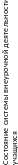 I. Включенность обучающихс я в систему внеурочной деятельностиОхват учащихся программами внеурочной деятельностиСформированность активной позиции учащихся вовнеурочной деятельностиСтатистический анализ участия учащихся во внеурочной деятельности, освоения ими программ дополнительного образованияПедагогическое наблюдениеМетод незаконченного предложения (недописанного тезиса)II. Соответствие содержания и способов организации внеурочной деятельности принципам системыГуманистическая направленность деятельностиСистемность организации внеурочной деятельностиВариативность видов(направлений), форм и способов организации внеурочной деятельностиОриентация внеурочной деятельности на формирование уМетоды системного анализа (морфологический, структурный, функциональный анализ)Метод экспертной оценкиМетоды индивидуальной и групповой самооценкиАнкетированиеПедагогическое наблюдениедетей желания быть полезным окружающим людям и потребности в достижении успехаIII.Ресурсная обеспеченность процесса функционирования системы внеурочной деятельности учащихсяОбеспеченность кадровыми ресурсамиОбеспеченность информационно-технологическими ресурсами.Обеспеченность организационно-управленческими ресурсамиМетод экспертной оценкиМетоды индивидуальной и групповой самооценкиАнкетированиеТестированиеПедагогическое наблюдениеЭффективность системы внеурочной деятельностиIV. Продуктивность внеурочной деятельностиЗнания, умения и навыки, сформированные у школьников в процессе занятий в объединениях дополнительного образования и в ходе подготовки и проведения внеурочных воспитательных делДостижения учащихся в культивируемых видахвнеурочной деятельностиАнализ освоения обучающимися программ дополнительного образованияПедагогическое наблюдениеАнализ содержания «портфеля достижений» обучающихсяМетод индивидуальной и групповой оценкиV. Удовлетворе нность обучающихся, родителей и педагогов организацией внеурочной деятельности и ее результатамиУдовлетворенность школьников участием во внеурочной деятельностиСформированность у родителей чувства удовлетворенности посещением ребенкавнеурочных занятийТестированиеБеседаАнкетированиеМы ставим перед собой новые цели и задачи и ищем пути их решения по совершенствованию учебно-воспитательного процесса, улучшению условий воспитания и обучения, совершенствованию материально-технической базы, расширению использования информационных технологий и всего того, что сделало бы пребывание в школе обогащающим и комфортным для всех участников образовательного процесса.Школа после уроков - это мир творчества, проявления и раскрытия каждым ребёнком своих интересов, своих увлечений, своего «Я». Ведь главное, что здесь ребёнок делает выбор, свободно проявляет свою волю, раскрывается как личность. Важно заинтересовать ребёнка занятиями после уроков, чтобы школа стала для него вторым домом, что даст возможность превратить внеурочную деятельность в полноценное пространство воспитания и образования.3.2. Система условий реализации ООП НООДля достижения запланированных образовательных результатов основная образовательная программа НОО обеспечивает ряд необходимых условий: психолого-педагогических, кадровых, финансовых, материально-технических и иных.3.2.1. Описание кадровых условий реализации ООП НОО.МКОУ «НСОШ им. Х.Исмаилова» укомплектована кадрами, имеющими необходимую квалификацию для решения задач, определённых ООП НОО, способными к инновационной профессиональной деятельности.Описание кадровых условий МКОУ «НСОШ им. Х.Исмаилова» представлено в таблице. Работу с обучающимися в МКОУ «НСОШ им. Х.Исмаилова» осуществляет квалифицированный коллектив.Кадровое обеспечение реализации ООП НООУчитель осуществляет обучение и воспитание обучающихся, способствует формированию общей культуры личности, социализации, осознанного выбора и освоения образовательных программ.Педагог-психологОсуществляет профессиональную деятельность, направленную на сохранение психического, соматического и социального благополучия обучающихся.овладение учебно-методическими и информационно- методическими ресурсами, необходимыми для успешного решения задач ФГОС;расширение спектра современных педагогических технологий, используемых в образовательно - воспитательном процессе;освоение и использование возможностей современного информационно- технологического оборудования с целью обеспечения качества образовательных услуг;организация образовательно- воспитательного процесса с учётом принципов деятельностного подхода в обучении.Одним из условий готовности образовательного учреждения к введению Стандарта начального общего образования является создание системы методической работы, обеспечивающей сопровождение деятельности педагогов на всех этапах реализации требований Стандарта. Это осуществляется не только в рамках деятельности МО учителей начальных классов, но и через обучающие семинары «Реализация ФГОС НОО».3.2.3. Материально-технические условия реализации ООП НООМКОУ «НСОШ им. Х.Исмаилова», реализующая основную программу НОО, располагает материальной и технической базой, обеспечивающей организацию и проведение всех видов деятельности обучающихся.Материальная и техническая база соответствует действующим санитарным и противопожарным правилам и нормам, а также техническими финансовыми нормативам, установленным для обслуживания этой базы.Санитарно – эпидемиологические правила и нормативы СанПиН 2.4.2.2821-10 «Санитарно- эпидемиологические требования к условиям и организации обучения в общеобразовательных учреждениях».Для организации всех видов деятельности обучающихся в рамках ООП классы (группа) имеет доступ по расписанию в следующие помещения:кабинеты, имеющие персональные компьютеры и м/медийные устройства;кабинет психолога для индивидуальных и групповых занятий и тренингов;библиотека с читальным залом ;спортивный зал, открытый стадион;актовый зал.Материально-техническое оснащение образовательного процесса обеспечит возможность:включения обучающихся в проектную и учебно-исследовательскую деятельность; - создания материальных объектов;обработки материалов и информации с использованием технологических инструментов и оборудования;физического развития, участия в физкультурных мероприятиях, тренировках, спортивных соревнованиях и играх;занятий по изучению правил дорожного движения с использованием игр, оборудования, а также компьютерных технологий;планирования учебного процесса, фиксации его динамики, промежуточных и итоговых результатов;размещения продуктов познавательной, учебно-исследовательской и проектной деятельности обучающихся в информационно-образовательной среде образовательного учреждения;- проведения массовых мероприятий, организации досуга и общения обучающихся; - организации качественного горячего питания, медицинского обслуживания и отдыха обучающихся.Оценка материально-технических условий реализации ООП НООТребования ФГОС, нормативных, локальных актовимеются , 1Учебные кабинеты с  рабочими местами педагогических работников11Помещение для медицинского персоналанетГардеробы, санузлы, места личной гигиеныНе имеютсяПомещение для питания (столовая)имеется1Спортивный зал1Библиотека13.2.4. Информационно-методические условия реализации ООП НООВ соответствии с требованиями Стандарта информационно-методические условия реализации ООП НОО обеспечиваются современной информационно-образовательной средой.Под информационно-образовательной средой (или ИОС) понимается открытая педагогическая система, сформированная на основе разнообразных информационных образовательных ресурсов, современных информационно-телекоммуникационных средств и педагогических технологий, направленных на формирование творческой, социально активной личности, а также компетентность участников образовательного процесса в решении учебно-познавательных и профессиональных задач с применением информационно- коммуникационных технологий (ИКТ-компетентность), наличие служб поддержки применения ИКТ.Основными элементами ИОС являются:информационно-образовательные ресурсы в виде печатной продукции; - информационно-образовательные ресурсы на сменных оптических носителях; - информационно-образовательные ресурсы Интернета.Учебно-методические и информационные ресурсы реализации ООП НОО отвечают современным требованиям и обеспечивают использование ИКТ:в учебной и внеурочной деятельности;в исследовательской и проектной деятельности гимназистов и педагогов;в административной деятельности, включая взаимодействие всех участников образовательного процесса школы, дистанционное взаимодействие школы с другими организациями и органами управления.Учебно-методические и информационные ресурсы включают: печатные и электронные носители научно-методической, учебно-методической, психолого- педагогической информации, программно-методические, инструктивно-методические материалы, цифровые образовательные ресурсы.Библиотечный фонд укомплектован печатными изданиями основной учебной литературы по всем образовательным областям учебного плана для начального школы, выпущенными за последние 5 лет.Учебно-методическое и информационное оснащение образовательного процесса обеспечит возможность:— реализации индивидуальных образовательных планов обучающихся, осуществления их самостоятельной образовательной деятельности;— информационного подключения к локальной сети и глобальной сети Интернет, входа в информационную среду учреждения, в том числе через Интернет, размещение сообщений в информационной среде образовательного учреждения;— поиска и получения информации;— использования источников информации на бумажных и цифровых носителях (в том числе в справочниках, словарях, поисковых системах);— включения обучающихся в проектную и учебно-исследовательскую деятельность, проведения наблюдений и экспериментов, в том числе с использованием: цифрового (электронного) и традиционного измерения, включая определение местонахождения; виртуально-наглядных моделей и коллекций основных математических и естественно-научных объектов и явлений; — занятий по изучению правил дорожного движения с использованием игр, оборудования, а также компьютерных тренажёров;— размещения продуктов познавательной, учебно-исследовательской и проектной деятельности обучающихся в информационно-образовательной среде образовательного учреждения;— проектирования и организации индивидуальной и групповой деятельности, организации своего времени с использованием ИКТ; планирования учебного процесса, фиксирования его реализации в целом и отдельных этапов (выступлений, дискуссий, экспериментов);— проведения массовых мероприятий, собраний, представлений; досуга и общения обучающихся с возможностью для массового просмотра видеоматериалов, организации сценической работы, театрализованных представлений, обеспеченных озвучиванием, освещением и мультимедиа сопровождением;Финансовое обеспечениеЕжегодный объем финансирования мероприятий основной образовательной программы уточняется при формировании бюджета. Оплата труда работников школы осуществляется по НСОТ в соответствии с утвержденной сметой расходов. Материальное поощрение осуществляется в соответствии с Положением о выплатах стимулирующего характера работникам МКОУ «НСОШ им. Х.Исмаилова».Финансирование внеурочной деятельности обучающихся в рамках реализации ООП НОО осуществляется в объеме 10 часов в 1-4 классах, по 2 часа в неделю в 5-9 классах.МКОУ «НСОШ им. Х.Исмаилова» функционирует на основании муниципального задания, устанавливающего требования к составу, качеству и объему предоставляемой услуги. Согласно критериям оценки качества предоставляемой услуги, указанным в задании, образовательное учреждение должно обеспечить результаты деятельности по предоставлению данной образовательной услуги.Контроль за состоянием системы условийКонтроль за состоянием системы условий реализации ООП НОО в МКОУ «НСОШ им. Х.Исмаилова» осуществляется Советом школы, педагогическим советом, администрацией, родительской общественностью на основе постоянного мониторинга имеющихся ресурсов и публичной отчетности о вносимых изменениях.Лист внесения изменений в основную образовательную программу начального общего образованияДата внесения измененийСодержаниеРеквизиты документаПодпись лица, внесшего запись№№Количество учителейобразованиеобразованиекатегориикатегориикатегории№№Количество учителейвысшееСр. специальное.высшаяперваяБез. категории.13321127521